POWIATOWE CENTRUM  POMOCY RODZINIE W SEJNACH OGŁASZA NABÓR NA BEZPŁATNE SZKOLENIE DLA KANDYDATÓW DO PEŁNIENIA FUNKCJI RODZINY ZASTĘPCZEJ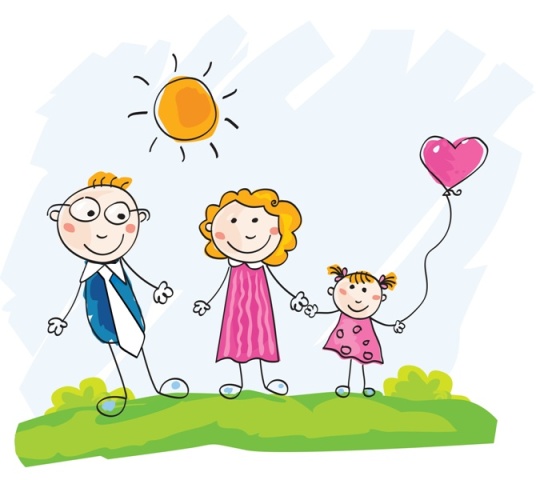 JEŚLI ...      CHCIAŁBYŚ POMÓC DZIECIOM DOTKNIĘTYM PRZEZ LOS,            OFIAROWAĆ IM SWÓJ CZAS I SERCE,                 ZAPEWNIĆ SZCZĘŚCIE I POCZUCIE BEZPIECZEŃSTWA ZGŁOŚ SIĘ DO Powiatowego Centrum Pomocy Rodzinie w Sejnach, ul. Piłsudskiego 34,             16-500 Sejny,  od pn. – pt.                        w godz. 7.30 – 15.30 tel. 87–517-34-15